 								         Contact: JJ Reich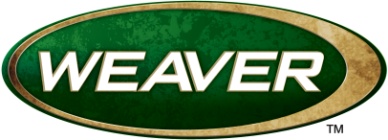 Public Relations Specialist	763-323-3862FOR IMMEDIATE RELEASE 		 				  E-mail: pressroom@atk.comWeaver Offers Free Chances to Win Prizes in “New Year, New Gear” Sweepstakes Weaver® is providing Facebook fans with an opportunity to win great prizes through its “New Year, New Gear” sweepstakes. Consumers can enter by visiting the Weaver Facebook page, clicking “Like”, and filling out an entry form. They will then have a chance to be randomly drawn for one of three remaining prizes, including a KASPA™ Tactical Scope, Classic Binoculars and Grand Slam® Scope.ANOKA, Minn. – Feb. 19, 2014 – Weaver® Optics is offering consumers free chances to win some of its most popular products in its “New Year, New Gear” sweepstakes. With the third week of the promotion just starting, there are still three opportunities to take home great prizes. The Sweepstakes started on Feb. 4, 2014. The first week’s drawing was for a Weaver Gunsmith Deluxe Tool Kit, and the second week’s winner received a Weaver KASPA™ Hunting Scope. Remaining prizes include a KASPA Tactical Scope and Classic Binoculars. The final prize is a Weaver Grand Slam® Scope, which is valued at more than $500.Entries for the third week of the promotion are currently being accepted, and consumers can continue to enter until March 11. Non-winning entries will be automatically rolled over into the following week’s drawing, giving early entries even more opportunities to win. No purchase is necessary to be selected for prizes.Consumers can enter by visiting the Weaver Facebook page, clicking “Like” on the page, and then completing the entry form. Full details, sweepstakes rules and the entry form can also be found on the Weaver Optics Gear Sweepstakes page.Weaver offers a full line of scopes and mounting systems that are engineered for reliability and precision for hunting and tactical applications. To view the full product line from Weaver Optics, go to www.weaveroptics.com. 